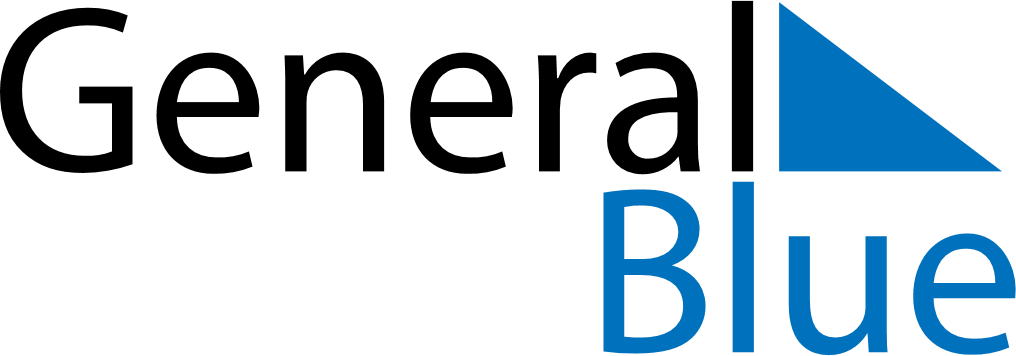 September 2024September 2024September 2024September 2024September 2024September 2024Ciney, Wallonia, BelgiumCiney, Wallonia, BelgiumCiney, Wallonia, BelgiumCiney, Wallonia, BelgiumCiney, Wallonia, BelgiumCiney, Wallonia, BelgiumSunday Monday Tuesday Wednesday Thursday Friday Saturday 1 2 3 4 5 6 7 Sunrise: 6:54 AM Sunset: 8:24 PM Daylight: 13 hours and 30 minutes. Sunrise: 6:55 AM Sunset: 8:22 PM Daylight: 13 hours and 26 minutes. Sunrise: 6:57 AM Sunset: 8:20 PM Daylight: 13 hours and 23 minutes. Sunrise: 6:58 AM Sunset: 8:18 PM Daylight: 13 hours and 19 minutes. Sunrise: 7:00 AM Sunset: 8:16 PM Daylight: 13 hours and 15 minutes. Sunrise: 7:01 AM Sunset: 8:14 PM Daylight: 13 hours and 12 minutes. Sunrise: 7:03 AM Sunset: 8:11 PM Daylight: 13 hours and 8 minutes. 8 9 10 11 12 13 14 Sunrise: 7:04 AM Sunset: 8:09 PM Daylight: 13 hours and 4 minutes. Sunrise: 7:06 AM Sunset: 8:07 PM Daylight: 13 hours and 0 minutes. Sunrise: 7:07 AM Sunset: 8:05 PM Daylight: 12 hours and 57 minutes. Sunrise: 7:09 AM Sunset: 8:03 PM Daylight: 12 hours and 53 minutes. Sunrise: 7:11 AM Sunset: 8:00 PM Daylight: 12 hours and 49 minutes. Sunrise: 7:12 AM Sunset: 7:58 PM Daylight: 12 hours and 46 minutes. Sunrise: 7:14 AM Sunset: 7:56 PM Daylight: 12 hours and 42 minutes. 15 16 17 18 19 20 21 Sunrise: 7:15 AM Sunset: 7:54 PM Daylight: 12 hours and 38 minutes. Sunrise: 7:17 AM Sunset: 7:51 PM Daylight: 12 hours and 34 minutes. Sunrise: 7:18 AM Sunset: 7:49 PM Daylight: 12 hours and 31 minutes. Sunrise: 7:20 AM Sunset: 7:47 PM Daylight: 12 hours and 27 minutes. Sunrise: 7:21 AM Sunset: 7:45 PM Daylight: 12 hours and 23 minutes. Sunrise: 7:23 AM Sunset: 7:43 PM Daylight: 12 hours and 19 minutes. Sunrise: 7:24 AM Sunset: 7:40 PM Daylight: 12 hours and 16 minutes. 22 23 24 25 26 27 28 Sunrise: 7:26 AM Sunset: 7:38 PM Daylight: 12 hours and 12 minutes. Sunrise: 7:27 AM Sunset: 7:36 PM Daylight: 12 hours and 8 minutes. Sunrise: 7:29 AM Sunset: 7:34 PM Daylight: 12 hours and 4 minutes. Sunrise: 7:30 AM Sunset: 7:31 PM Daylight: 12 hours and 1 minute. Sunrise: 7:32 AM Sunset: 7:29 PM Daylight: 11 hours and 57 minutes. Sunrise: 7:33 AM Sunset: 7:27 PM Daylight: 11 hours and 53 minutes. Sunrise: 7:35 AM Sunset: 7:25 PM Daylight: 11 hours and 49 minutes. 29 30 Sunrise: 7:36 AM Sunset: 7:23 PM Daylight: 11 hours and 46 minutes. Sunrise: 7:38 AM Sunset: 7:20 PM Daylight: 11 hours and 42 minutes. 